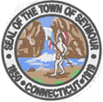 Work in conjunction with the Town of Seymour Board of Selectmen to develop, promote & create new tax incentive plans and revise older plans for businesses in Seymour or seeking to relocate to Seymour.Provide a detailed monthly summary of commercial, retail or industrial contacts or inquiries made each month.Development of a business retention and expansion program including site visits, marketing, and business advocacy and recruitment program including target industry analysis, marketing, site selection, and resources.Markets and assists in sale of town owned properties.  Assists with the marketing and sales of privately owned properties, rentals and leases.Assists in maintenance of the EDC website with additional web-pages for the on-line promotion of the Town of Seymour.Maintain and implement Master Economic Development Plan (MEDP).Develop and maintain a current inventory of industrial and commercial sites, vacant parcels, buildings and other facilities available for business development.Research grant opportunities and work in conjunction with Town of Seymour Grants Writer/Coordinator.Attend EDC meetings and as necessary other board/commission meetings (Board of Selectmen, Planning and Zoning, Inland Wetlands, Conservation Commission).Maintain good relationships with public and government officials, business leaders, developers, local and regional organizations, and the general public.Evaluate Eminent Domain opportunities within the Town of Seymour limits.Work in conjunction with the Economic Development Commission and Boards of Selectmen, Finance, Planning and Zoning, Zoning Board of Appeals, Inland/Wetlands, First Selectmen’s office, Public Schools, Valley Council of Governments, Connecticut Economic Resource Center, CT Main Street, CT Conference of Municipalities, Valley Chamber of Commerce and Assist Commercial and Industrial Developers throughout the Town of Seymour Approval Process.Media contact for Seymour economic development activities.Attends conferences, seminars, workshops, classes, lectures, etc., as appropriate, to enhance and maintain knowledge of trends and developments in the field of economic development; attends professional, civic, and social gatherings, as appropriate, to represent and promote interests of the Town and to collect information pertinent to advancement of interests of the Town.Principal economic development advisor to Board of Selectmen and land use boards/commissions.Thorough knowledge of the principles and practices of local planning and development; planning, zoning, design and subdivision law, theory and applications; local government structure and operation, including budgetary procedures.Considerable knowledge of research methodology and statistics, modern management practices; financial management, banking and real estate practices.Skill in the translation of technical data, financial documents and accounting records into an easily understood format.Skill in public relations; making presentations, writing reports and other communication practices.Skill in general office management and practices, interpersonal communication,employee supervision, motivation, and the ability to direct the work of others.Ability to establish and maintain effective working relationships with citizens, business owners, developers, financiers and other government agencies.Graduation from college with a Bachelor’s Degree in business, urban planning, public administration or closely related field and five (5) years of progressively responsible experience performing above or related duties, to include two (2) years in a supervisory capacity, or an equivalent combination of education and/or experience.Minimum five (5) years’ experience in real estate preferable. Must have a valid Driver's License.